Положениео проведении спортивных соревнований:военно-спортивной игры «Зарница», «Гладиаторские бои»,посвященные «Дню Защиты Отечества».Автор: учитель физической культуры ГБОУ СОШ №4 г. ЧапаевскАнненкова Татьяна Николаевна.               Цель и задачи игры:     Физическое и патриотическое воспитание детей;                                                         Пропаганда здорового образа жизни;                                                          Развитие спортивных навыков;                                                         Закрепление знаний по истории Отечества, истории                                                                                                                                                                                                                Российской армии;                                                         Воспитание чувства взаимовыручки и товарищеской                                                              поддержки;                                                             Выявления сильнейших спортсменов;                                                            Привлечения детей к систематическим занятиям;                 Место и время проведения:  ГБОУ СОШ №4, спортивный зал,  коридор.                                                                     15 февраля  2015г  «Зарница»,                                                          17февраля  2015г «Гладиаторские  бои»               Участники  соревнований:  В игре «Зарница» участвуют 1-4классы, от класса                                                                команда ( 5мальчиков и 5девочек ).                                                          В игре  «Гладиаторские бои» участвуют сильнейшие                                                         мальчики 3-4классов.               1 этап соревнований: «Зарница»                                                           1.-Торжественное открытие военно-спортивной игры.                                                          2.-Построение команд .Приветствие соперников.                                                         3.-Обьяснение правил игры и выдача маршрутных                                                          листов.                                                            4.-Прохождение станций командами.               Станции:               Станция « Смотр строя и песни» Название команды. Девиз. Приветствие.                                                        Эмблема.  Построение в шеренгу и исполнение песни.               Станция «Метание мяча» Участвует команда. Дистанция 5метров до обруча                                                           2попытки . 1попадание-1очко.               Станция «Основы безопасности» Участвует команда. Надеть противогаз на                                                         время  и  правильно без нарушений.               Станция «Меткий стрелок»  Участвует команда. Дистанция 5м до  горизонта-                                                         ной цели  2попытки. 1попадание-1очко.                   Станция «Аптечка»     Участвует  команда. Дистанция 10метров до предметов.                                                         Каждый участник должен  принести  один предмет  ап-                                                         течки.   Соревнование проходит в виде эстафеты.                                                                                       Учитывать  правильность и затраченное время.               Станция « Шифровальщик» Участвует команда. Расшифровать слово. Ключ                                                         алфавит (порядковый номер буквы в алфавите).               Станция «Армейское звание» Разложить погоны по возрастанию воинского                                                              звания от рядового до полковника, назвать звание.               Станция «Полоса препятствия» Вся команда в виде эстафеты выполняет                                                               задание (бег по кочкам, попасть мячом в щит, проползти                                                         по-пластунски по мату, пройти гусиным шагом, пере-                                                         дать эстафету касанием руки)                                                         Учитывается затраченное и штрафное время.               Заявки                             Заявки на участие в соревнованиях подаются не позже                                                         трех дней до начало соревнований.                                                         .               Награждение                  Побеждает команда, набравшая большее количество                                                          баллов. Победители награждаются грамотами между                                                         1-2кл и 3-4кл.               2этап соревнований   «Гладиаторские бои»                                                            Построение. Торжественное  открытие. Объяснение                                                            правил  игры. Участвуют  сильнейшие  мальчики 3-4кл-                                                         победители  игры «Зарница» 10человек.               Конкурсы:                1. «Представление гладиатора» -название, девиз, эмблема.               2. «Разминка»- Собери кубики.-  В центре зала лежат 20 кубиков, их охраняют                                                         2помощника, отталкивая подушками  гладиаторов.                                                         Задача  гладиатора: выполнить финт и завладеть кубиком                                                         отнести к себе. Выбывают 2 гладиатора, с наименьшим                                                         количеством  кубиков.               3. «Бег с препятствием»- Гладиатор  должен  пробежать 50метров на время,                                                            преодолев препятствие (помощник отталкивает                                                           подушкой, мешает бежать).  Выбывают 2гладиатора,                                                          кто  потратил  много  времени  для  преодоления                                                                препятствия.               4. «Бой гладиаторов»-    2 гладиатора ( согласно жеребьёвки) в центре круга на                                                          одной ноге. По команде гладиаторы выталкивают друг                                                          друга из круга. Проиграл-выбыл.               5. «Силачи»-                   Участвуют 3 гладиатора. Кто дольше удержит гантелю                                                         на вытянутой руке, на уровне плеч. Набираем очки.                                                                          6. «Ловкач»-                   Прыжки через скакалку- 30сек. Кто больше выполнит                                                             прыжков. Набираем очки.               7. «Бой крокодила»-     Участвуют 3 гладиатора. Помощники берут гладиаторов                                                           за ноги (крокодил). По команде - кто быстрее дойдет до                                                           линии финиша. Набираем очки.               8. «Борьба»-                   Перевернуть гимнастическую  скамейку. 2 гладиатора                                                         борются  подушками на скамейке. Задача- сбить со                                                          скамейки  противника. Набираем очки.                 Награждение               Побеждает гладиатор, который больше набрал очков.               Инвентарь:                  Баскетбольный мяч, скакалка-3, гимнастическая скамейка,                                                       теннисный мяч-2, 10 медикаментов, 10 лишних предметов,                                                       подушки-2, кубики-20, секундомер-5, гимнастический мат,                                                      гантели-3, противогаз-1, обруч-7, грамоты, песня-                                                      Богатырская сила, шары и стенгазеты для оформления зала                                                      Шифрованные слова:                                                       Сержант (19,6,18,8,1,15,20)                                                      Рядовой (18,33,5,16,3,16,11)                                                      Капитан (12,1,17,10,20,1,15)                                                      Зарница (9,1,18,15,10,24,1)                                                      Задание (9,1,5,1,15,10,6)                                                      Станция(19,20,1,15,24,10,33)                                                      Команда(12,16,14,1,15,5,1)                                                      Маршрутный лист:                                                                                                               Ключ «Алфавит»                                                                                    Армейские звания.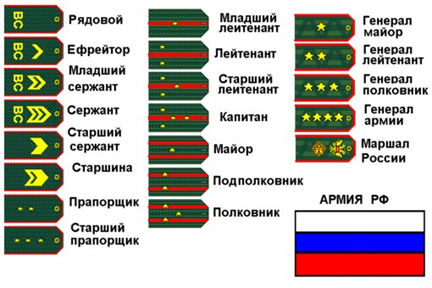 Смотр строя и песниМета-ние мячаПолоса препят-ствийОснова безопас-ностиМеткийстрелокАпте-чкаШифро-ва-льщикАрмей-скоезваниеИтого«А»-1«Б»-2«В»-3«Г»-4«Д»-5«Е»-6«Ё»-7«Ж»-8«З»-9«И»-10«Й»-11«К»-12«Л»-13«М»-14«Н»-15«О»-16«П»-17«Р»-18«С»-19«Т»-20«У»-21«Ф»-22«Х»-23«Ц»-24«Ч»-25«Ш»-26«Щ»-27«Ь»-28«Ы»-29«Ъ»-30«Э»-31«Ю»-32«Я»-33